Poradnia Psychologiczno-Pedagogiczna w Łasku                                                     ul. 9 Maja 33, 98-100 Łask        Z uwagi na zwiększone zapotrzebowanie na diagnozy i terapie na terenie Poradni informujemy, że w roku szkolnym 2023/2024 zajęcia psychoedukacyjne dla rodziców oraz instruktażowo-doradcze dla nauczycieli będą odbywały się na terenie Poradni.
W przypadku zajęć dla dzieci i młodzieży nasza działalność zostaje ograniczona do form warsztatowych na terenie Poradni, po wcześniejszej kwalifikacji zgłoszonych przez Państwa uczniów przez osoby prowadzące. Na terenie przeszkoli i szkół prowadzimy interwencje kryzysowe oraz konsultacje dotyczące problemów wychowawczych i edukacyjnych dzieci i uczniów. Ponadto możliwa jest realizacja zajęć z doradztwa zawodowego oraz badania przesiewowe pod kątem wykrywania ryzyka dysleksji. Wymienione formy wsparcia realizowane będą po wcześniejszym pisemnym zgłoszeniu przez dyrektora placówki. Powyższe ustalenia wynikają z przeprowadzonych konsultacji z nadzorem pedagogicznym Kuratorium Oświaty w  Łodzi Delegatura w Sieradzu.                                                                     Aleksandra Kłos Dyrektor Poradni                                                                             Psychologiczno-Pedagogicznej w ŁaskuZajęcia psychoedukacyjne dla rodziców dzieci w wieku przedszkolnym prowadzone na terenie Poradni:Dlaczego moje dziecko ma ciężką mowę?    osoba prowadząca Małgorzata SobalaTermin: 16.02.2024 r. godz. 16.00Świat dziecięcych emocji – jak wspierać rozwój emocjonalny małych dzieci?  osoba prowadząca Magdalena Rybińska Termin: 04.04.2024 r. godz. 16.00Zajęcia psychoedukacyjne dla rodziców dzieci w wieku szkolnym prowadzone na terenie Poradni: O rozsądnym stawianiu granic. (rodzice uczniów klas I-VI)    osoba prowadząca Katarzyna Andrzejewska Termin: 12.12.2023 r. godz. 17.00Czynniki warunkujące skuteczne uczenie się. (rodzice uczniów klas I-V)osoba prowadząca Barbara Orłowska Termin: 16.11.2023 r. godz. 16.00Czynniki istotne w kształtowaniu motywacji do nauki. (rodzice uczniów klas I-V) osoba prowadząca Barbara Orłowska Termin: 07.12.2023 r. godz. 16.00Źródła, przyczyny i możliwe skutki agresywnych zachowań wśród młodzieży. (rodzice uczniów klas IV-VI)    osoba prowadząca Monika Skurpel Termin: 16.01.2023 r. godz. 16.00TIK TOK. Co robi z mózgiem Twojego dziecka? (rodzice uczniów klas I-V)    osoba prowadząca Agnieszka Smolarek Termin: 20.02.2024 r. godz. 16.00Zajęcia instruktażowo-doradcze dla nauczycieli przedszkoli prowadzone na terenie Poradni:Spektrum autyzmu – rozpoznawanie i wsparcie.    osoba prowadząca Magdalena Rybińska Termin: 21.03.2024 r. godz. 16.00Techniki poznawczo-behawioralne w pracy z dziećmi.    osoba prowadząca Katarzyna Andrzejewska Termin: 15.11.2023 r. godz. 16:30 szkolenie on-line Wykorzystanie elementów muzykoterapii w pracy z dziećmi w przedszkolu.osoba prowadząca Agnieszka Smolarek Termin: 05.12.2023 r. godz. 16.00Zajęcia instruktażowo-doradcze dla nauczycieli szkół prowadzone na terenie Poradni:Procedury reagowania na zjawisko cyberprzemocy.  osoba prowadząca Katarzyna Andrzejewska Termin: 18.10.2023 r. godz. 16:30 szkolenie on-lineRozpoznawanie ryzyka dysleksji w młodszym wieku szkolnym.  (nauczyciele klas I-III)    osoba prowadząca Barbara Orłowska Termin: 15.02.2024 r. godz. 16.00Zadania wychowawcy w kształtowaniu ścieżki edukacyjno-zawodowej uczniów. (nauczyciele klas VII-VIII)  osoba prowadząca: Monika Skurpel Termin: 15.03.2023 r. godz. 16.00Dzieci mówiące po elficku? – uczeń z afazją w szkole ogólnodostępnej. osoba prowadząca: Małgorzata Sobala Termin: 01.03.2024 r. godz. 16.00Ponadto prowadzimy dla specjalistów zatrudnionych w przedszkolach i szkołach cykliczne spotkania 
w ramach sieci współpracy:Sieć współpracy dla psychologów, pedagogów i pedagogów specjalnychosoby koordynujące: Katarzyna Andrzejewska, Barbara Orłowska, Aleksandra Kłos Sieć współpracy dla logopedówosoby koordynujące: Małgorzata Sobala, Aleksandra Kłos Zajęcia dla dzieci i uczniów prowadzone na terenie Poradni po wcześniejszej kwalifikacji przez osoby prowadzące:Trening Umiejętności Społecznychosoby prowadzące Magdalena Rybińska, Barbara OrłowskaTermin: październik - styczeń - środa godz. 15:30 – 17.00Zajęcia dla uczniów nieśmiałych   osoba prowadząca Katarzyna AndrzejewskaTermin: co dwa tygodnie wtorek godz. 16.00Zajęcia dla dzieci z deficytami w percepcji słuchowej (klasy I-III)    osoby prowadzące  Agnieszka Smolarek, Barbara OrłowskaTermin: środy godz. 14.00Trening ortograficzny (klasy VII-VIII)   osoba prowadząca Monika Skurpel Termin: środy godz. 15.30Muzykoterapia wspomagająca rozwój dzieci z ryzyka dysleksji  (klasy 0-1)osoba prowadząca  Agnieszka Smolarek Termin: środy godz. 15.00Zajęcia rozwijające twórcze myślenie (klasy I-IV)osoby prowadzące  Katarzyna Andrzejewska, Agnieszka Smolarek Termin: ferie zimoweZagadki Detektywa Bystrzaka – zajęcia wzmacniające koncentrację uwagi, pamięć, spostrzegawczość  (klasy I-IV)   osoby prowadzące  Magdalena Rybińska, Barbara Orłowska Termin: ferie zimoweLego TUS  (klasy 0-II)   osoby prowadzące  Magdalena Rybińska, Barbara Orłowska Termin: ferie zimowe Zajęcia dla uczniów prowadzone na terenie szkół: Zajęcia grupowe w formie warsztatów z doradztwa zawodowego dla uczniów klas VII i VIII	Poznaję siebie – moja osobowość zawodowa (klasy VII)  osoba prowadząca  Monika Skurpel Zgłoszenia po wcześniejszym uzgodnieniu terminu z osobą prowadzącąOkreślenie zainteresowań i predyspozycji uczniów w celu sprecyzowania dalszego kierunku kształcenia i rozwoju zawodowego (klasy VIII)  osoba prowadząca  Monika Skurpel Zgłoszenia po wcześniejszym uzgodnieniu terminu z osobą prowadzącąBadania przesiewowe pod kątem wykrywania ryzyka dysleksji (klasy II) 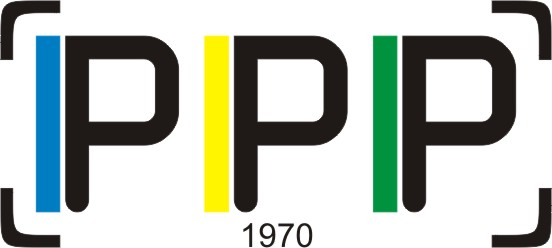 